6 Μαΐου 20204ο Μάθημα Μελέτης Περιβάλλοντος Δ’ ΔημοτικούΠαιδιά γεια σας!Σήμερα θα θυμηθείτε τη 2η ενότητα με θέμα: «Ο πολιτισμός των Ελλήνων και των άλλων λαών» και τα κεφάλαια 1, 2 και 3. Θα διαβάσετε πάλι το διαδραστικό βιβλίο και θα χρησιμοποιήσετε τα μικρά εικονίδια.Κεφ. 1 : O πολιτισμός των Ελλήνωνhttp://ebooks.edu.gr/modules/ebook/show.php/DSDIM-D108/558/3663,15889/Στο εικονίδιο  εμφανίζεται ο χάρτης της Ελλάδας. Έχει μικρά εικονίδια με θρησκευτικά και ιστορικά μνημεία της χώρας μας. Πατώντας σε αυτά μπορείτε να δείτε τα ονόματά τους και πληροφορίες ή βίντεο για την ιστορία τους.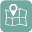 Κεφ. 2 : Η παράδοσή μας : Όσα «έφτασαν» σε μας από παλιάhttp://ebooks.edu.gr/modules/ebook/show.php/DSDIM-D108/558/3663,15890/Στα εικονίδια  διαβάζετε θρύλους, έθιμα και χορούς, ενώ στα εικονίδια  πληροφορίες για δύο μουσεία και για τα παιχνίδια.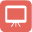 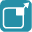 Κεφ. 3 : Ένας διάλογος με τον πολιτισμόhttp://ebooks.edu.gr/modules/ebook/show.php/DSDIM-D108/558/3663,15891/Στα εικονίδια  θα βρείτε πληροφορίες για διάφορα είδη μουσείων της Ελλάδας.Επίσης μπορείτε να ασχοληθείτε και με τα παρακάτω :http://photodentro.edu.gr/photodentro/potery-puzzle_v1.0_pidx0057508/story_html5.html  (Ταίριαξε τις ψηφίδες για να φτιάξεις τα αγγεία)http://photodentro.edu.gr/photodentro/m-xoroi_v1.5_pidx0015697/story_html5.html  (Συγκρίνουμε χορούς)http://photodentro.edu.gr/photodentro/m-theatra_ancient_v1.5_pidx0015600/interaction_html5.html  (Αρχαία ελληνικά θέατρα)https://e-geografia.eduportal.gr/sygchrona-ellinika-theatra/  (Σύγχρονα ελληνικά θέατρα)http://photodentro.edu.gr/photodentro/m-theatro-quiz_v1.5_pidx0015602/story_html5.html  (Θέατρο-ΑντιστοίχΙση)http://photodentro.edu.gr/photodentro/m-mod-art_v1.5_pidx0015488/  (Έργα τέχνης σε δημόσιο χώρο – Συλλογή φωτογραφιών)